Собрание представителей городского поселения Безенчукмуниципального района БезенчукскийСамарской областиРЕШЕНИЕ (ПРОЕКТ)от --.06.2019г № -/47 О присвоении звания почетный гражданин городского поселения Безенчук Рассмотрев материалы комиссии по рассмотрению материалов и представлений о присвоении звания «Почетный гражданин городского поселения Безенчук»,  в соответствии с Положением о присвоении звания «Почетный гражданин городского поселения Безенчук», утвержденным решением Собранием представителей городского поселения Безенчук муниципального района Безенчукский Самарской области от 31.05.2018г   № 11/35РЕШИЛО:1. Присвоить звание «Почетный гражданин городского поселения Безенчук» Позину Геннадию Васильевичу.2. Биографическую справку Почетного гражданина городского поселения Безенчук Позина Геннадия Васильевича занести в Книгу Почетных граждан городского поселения.3. Опубликовать настоящее Решение в газете «Вестник городского поселения Безенчук»,  разместить на официальном сайте Администрации городского поселения  в сети «Интернет».4. Настоящее Решение вступает в силу со дня его официального опубликования.Глава городского поселения Безенчук                                                     Н.В. Райская Председатель Собрания представителей городского поселения Безенчук                                                                А.Г. Кантеев   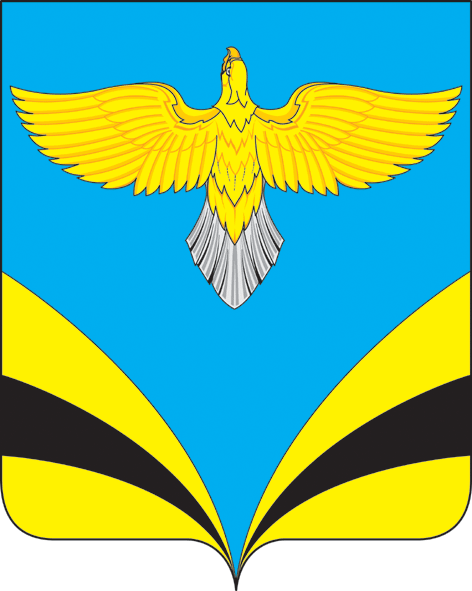 